Рабочий лист «Химические реакции на МКС»ФИО______________________________________________________Образовательная организация __________________________Класс_______________Химические реакции в космосе важны для экипажа МКС, так как с их помощью члены экипажа получают кислород и избавляются от углекислого газа.На этом уроке мы рассмотрим основные химические реакции, которые использовали и используют разработчики космической техники.Искусственные спутники Земли, на борту которых летали собаки, были оснащены системами жизнеобеспечения, куда входили системы очистки атмосферы и получения кислорода. В зале «Утро космической эры» найдите катапультируемый контейнер, в котором совершили полет собаки Белка и Стрелка. Внутри контейнера была установлена система, синтезирующая кислород из углекислого газа и воды, которые выделялись в процессе дыхания членов экипажа. Задание 1Напишите уравнения химических реакций, происходивших в катапультируемом контейнере, и расставьте коэффициенты.Сначала в реакцию вступали пероксид калия и вода с образованием кислорода и гидроксида калия. Выделившийся кислород использовался для дыхания экипажа.Полученный гидроксид калия реагировал с углекислым газом с образованием средней соли (карбоната калия) и воды.Средняя соль вновь реагировала с углекислым газом и парами воды с образованием кислой соли (гидрокарбоната калия).Вскоре после полета собак и первого космонавта планеты Земля в космосе стали строить огромные орбитальные станции. В зале «Космический дом на орбите» найдите макет Международной космической станции. Задание 2Рассчитайте количество вещества кислорода в 600 литрах, необходимых одному космонавту МКС ежедневно при нормальных условиях.Ответ: __________________________А теперь рассчитайте массу необходимого кислорода.Ответ: __________________________Для решения данной задачи используйте одну из нижеприведенных формул.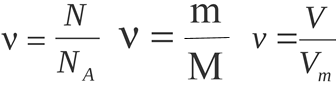 Раньше на орбитальной станции «Мир» для получения кислорода зажигали специальную шашку, которая в результате химической реакции давала кислород. Найдите базовый блок станции «Мир», находящийся рядом с макетом МКС. Рассмотрите макет модуля станции «Мир» и найдите внутри него эту шашку.Задание 3Расставьте коэффициенты в уравнении получения кислорода путем нагрева перхлората лития в твердотопливном генераторе кислорода.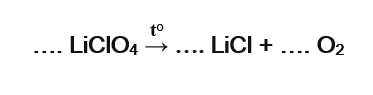 Так как описываемый способ получения кислорода был небезопасным для экипажей, то через некоторое время его стали получать через разложение воды с помощью электрического тока в системе «Электрон-ВМ», которой оснащена Международная космическая станция. Задание 41.  Составьте уравнение реакции электролиза воды и расставьте коэффициенты.2. Рассчитайте, какой объем кислорода образуется в системе «Электрон-ВМ» для экипажа из трех человек, если известно, что на одного человека в сутки расходуется 1 кг воды.Ответ: __________________________Что же делать с углекислым газом, который образуется в процессе дыхания экипажа?  На российском сегменте МКС углекислый газ удаляет система «Воздух», работающая по принципу сита. Она пропускает молекулы кислорода и азота, но задерживает молекулы углекислого газа и высвобождает их в забортное пространство. В перспективе углекислый газ при взаимодействии с водородом, образующимся в результате электролиза воды, может превращаться в метан и ценную воду. Задание 51. Составьте уравнение реакции взаимодействия углекислого газа с водородом и расставьте коэффициенты.2.   Рассчитайте массу водорода, который понадобится для связывания углекислого газа, выдыхаемого экипажем из трех человек, если известно, что один космонавт выдыхает 1300 г углекислого газа в сутки.Ответ: __________________________Место для расчетовМесто для расчетовМесто для расчетовЗнаете ли вы, что каждому космонавту ежедневно необходимо 600 литров кислорода?Место для расчетовМесто для расчетовЗнаете ли вы, что одному космонавту требуется более 77 кг кислорода в течение одного полета (6 месяцев)?Место для расчетовМесто для расчетовМесто для расчетовМесто для расчетов